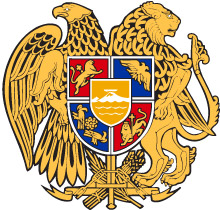 ՀԱՅԱՍՏԱՆԻ ՀԱՆՐԱՊԵՏՈՒԹՅԱՆ ՀԱՇՎԵՔՆՆԻՉ ՊԱԼԱՏՈ Ր Ո Շ ՈՒ Մ2022 թվականի դեկտեմբերի 22-ի թիվ 242 -ԱԱՌՈՂՋԱՊԱՀՈՒԹՅԱՆ ՆԱԽԱՐԱՐՈՒԹՅՈՒՆՈՒՄ ՍՈՑԻԱԼԱՊԵՍ ԱՆԱՊԱՀՈՎ ԵՎ ԱՌԱՆՁԻՆ ԽՄԲԵՐԻ ԱՆՁԱՆՑ ԲԺՇԿԱԿԱՆ ՕԳՆՈՒԹՅԱՆ ՆԿԱՏՄԱՄԲ ԻՐԱԿԱՆԱՑՎԱԾ ՀԱՇՎԵՔՆՆՈՒԹՅԱՆ ԱՐԴՅՈՒՆՔՆԵՐԻ ՎԵՐԱԲԵՐՅԱԼ ԸՆԹԱՑԻԿ ԵԶՐԱԿԱՑՈՒԹՅՈՒՆԸ ՀԱՍՏԱՏԵԼՈՒ ՄԱՍԻՆ	Ղեկավարվելով «Հաշվեքննիչ պալատի մասին» Հայաստանի Հանրապետության օրենքի 16-րդ հոդվածի 9-րդ մասի 5-րդ կետով՝  Հաշվեքննիչ պալատըՈ Ր Ո Շ ՈՒ Մ  Է՝Հաստատել Առողջապահության նախարարությունում սոցիալապես անապահով և առանձին խմբերի անձանց բժշկական օգնության նկատմամբ իրականացված հաշվեքննության արդյունքների վերաբերյալ ընթացիկ եզրակացությունը՝ համաձայն հավելվածի։  ՀԱՇՎԵՔՆՆԻՉ ՊԱԼԱՏԻ ՆԱԽԱԳԱՀԱՏՈՄ ՋԱՆՋՈՒՂԱԶՅԱՆ